Version 18 October 2022Welcome to the Finance for Biodiversity Pledge and Foundation!On behalf of the initiators, we are grateful that your organisation (bank, insurer, pension fund, asset manager, impact fund or other financial institution) wishes to be part of this initiative. This registration form allows you to:Sign up to the Finance for Biodiversity Pledge on behalf of your organisation (Part 1, p2-3). By doing this, your organisation will be joining our call on global leaders to agree on effective measures to reverse nature loss this decade. Furthermore, as a financial institution, you are making a public commitment to contribute to the protection of biodiversity and ecosystems. Read the full Pledge.Become a member of the Finance for Biodiversity Foundation (Part 2, p4-6). The FfB Foundation provides an organisational structure to collaborate on achieving the commitments in the Pledge and facilitate the collective action that is needed to accomplish our mission: ‘Supporting a call to action and collaboration among financial institutions to reverse nature loss this decade’. Becoming a member of the Foundation means that you have signed up to the Pledge and involves paying an annual membership contribution. Indicate your interest in contributing to publicity around the fact that your organisation has signed up to the Pledge (Part 3, p7-8). New signatories to the Pledge are publicly announced and celebrated 2-3 times per year. A financial contribution to the communications for this publicity is appreciated, and will give your organisation extra exposure.More background information is available in our information pack and on our website. The form is only completed when you have signed the declaration (Part 5, p10). New members and contributors to our communications are asked to also complete the invoicing section (Part 4, p9).Once you have completed and signed this form, please send it, together with your organisation's logo in .png format with a transparent background, by email to info@financeforbiodiversity.org. We look forward to making a collective impact through our partnership!The FfB Foundation support team,
Anne-Marie Bor, Anita de Horde, Iris Hertog and Natach Boric, info@financeforbiodiversity.orgPart 1. Sign up to the Finance for Biodiversity PledgeOrganisationPoint of contact for this registrationPlease indicate whom the FfB team can contact in the case of questions about this registration form. We will also use this information to keep you updated on developments related to the Pledge. Please add rows to the table below if you wish to include colleagues.Type of financial institutionWhat type of financial institutions is your organisation? Private bank Development bank Public bank  Public financial institution  Insurer Pension fund Asset manager (Impact) fund Other: Geographical locationIn which country is your organisation headquartered?CommunicationThe communication activities on a new group of signatories will be made possible by financial contributions from signatories that are willing to contribute. Contributing signatories will benefit from extra publicity through the inclusion of a CEO quote in the press release, on social media and on the website. To what extent could your organisation contribute financially? Yes, we are willing and able to contribute financially. We will complete PART 3 of this form No, we cannot contribute financially, but we do want to sign the PledgeInterest in collaboration and knowledge sharingThe first commitment in the Pledge relates to collaboration and knowledge sharing. Please indicate what applies: We are interested in collaborating and sharing knowledge via the Finance for Biodiversity Foundation. We will complete PART 2 of this form We are not interested in collaborating and sharing knowledge via the Finance for Biodiversity Foundation.Additional suggestions, remarks and interest LogoPlease attach your organisation’s logo, in .png format and with transparent background when you send this form to info@financeforbiodiversity.org. In order to complete your registration for the FfB Pledge (part 1 of this form), 
please make sure to complete part 5 (declaration) as well.Part 2. Sign up to the Finance for Biodiversity FoundationWhen your organisation becomes a Finance for Biodiversity Foundation member, this implies that:Your organisation has signed the Finance for Biodiversity Pledge (PART 1 of this form) Your organisation commits to paying an annual membership fee. The amount payable is determined by your total assets (assets under management for investors), and the type of membership your organisation prefers (see fee chart below).‘Collaborating members’ and ‘Impact members’ are welcome to take part in one or more of the FfB Foundation’s working groups, committees or advisory board, as described in the ‘Plan of Action’, which is updated annually.If your organisation wishes to change the type of membership for the following year, this should be indicated by e-mail (info@financeforbiodiversity.org).The expectation is that members join until at least 31 December 2024. However, cancellation can be requested up to 3 months before the end of the year.Your organisation commits to including a representative in at least one of the two annual members conference calls.The Foundation reserves the right to review these conditions in the future, to reflect on market developments and rising levels of ambition for its mission. Members are to be informed of any modification concerning the membership requirements.The mission of the FfB Foundation is: ‘to support collaborative action among financial institutions to reverse nature loss this decade’.Membership options to apply for:If your organisation does not wish to join the collaborative efforts of the Finance for Biodiversity Foundation, you can continue on page 7.Membership type and annual feeWhat membership does your organisation prefer?Membership is subject to an annual fee. Payment terms are 30 days after the date of the invoice.Applications received part way through the year will be charged pro-rata for the remaining months of the year.Working groupsWhich working groups or committees is your organisation interested in contributing to?Please note: only 'Collaborating' and 'Impact' members can join a working group or committee. Working Group on Engagement with Companies Working Group on Impact Assessment (measurement and data(providers)) Working Group on Public Policy Advocacy Working Group on Target Setting Working Group on Positive Impact (likely to start in 2023) Expansion Committee Reporting Progress Committee Other, new theme and Working Group:  None of the above, we wish to join as a 'Supporting member'Contact informationWhich members of your organisation will contribute to these working groups or committees?Indicate which working group(s) each person will contribute to, and whether they are interested inco-chairing the working group. Add new rows as needed. Note: For the ‘Engagement with Companies’ and ‘Public Policy Advocacy’ working groups, there are currently no co-chair vacancies.Advisory BoardIs your organisation interested in being represented in the Advisory Board of the FfB Foundation?The Advisory Board has an advisory role and will meet virtually twice a year. We aim for diverse representation in the board (sector, size and geographic location). Note: There are currently no vacancies in the Advisory Board, but you are nonetheless welcome to express your interest in a future position. Yes Maybe NoOption: Tell us about the representative that your organisation has in mind for the Advisory Board (a management level representative is advised)In order to complete your application to join the FfB Foundation (part 2 of this form), please make sure you also complete parts 4 (invoicing information) and 5 (declaration).Part 3. Communications optionWe offer a communications option to new signatories that are willing to contribute financially to our publicity around new signatories to the Pledge. Please tick the box below if you wish to make use of this option:If your organisation does not wish to contribute financially to the publicity around new signatories, you can continue the registration process on page 9 (invoicing information).Contact informationWhich people in your organisation should we contact with updates regarding our communications activities, and who can we contact if we have any questions?Please add extra rows to the table as needed, e.g., if your press officer should also receive updates.Social media used by your organisationCEO quote and press contact – to be included in press release, on website and social mediaThe statement from your CEO, the name of your CEO and a contact point for press inquiries within your organisation will be added to the press release about new signatories to the Finance for Biodiversity Pledge. Please see the press release for the December 2020 celebration as an example. Your CEO’s name and statement will also be included on our website and in our social media campaign.If you wish to include a statement by somebody other than your CEO (e.g. a CIO or Chairman), pleasechange the text “CEO name” (in the second line below) to the official title of that person.Organisation name: CEO name: Official CEO position: Quote: “Add your CEO statement here (max. 50 words)”Press contact: (name)	E-mail: 	Phone: (Please also include country code)Top 10 press contactsWho would you like us to send the group press release to? Include your top 10 press contacts below. If there is a press contact in your country that you would like us to add to a ‘breaking news’ strategy, please include [breaking] next to the name of that contact person and add this as the first contact.In order to complete your registration for one of our communication options (part 3 of this form), 
please make sure that you also complete parts 4 (invoicing information) and 5 (declaration).PART 4. Invoicing informationNew members (registered under part 2) and communication contributors (registered under part 3) will also need to complete this part.Please provide the details that we should include on the invoice.Addressee:[Please include your organisation’s name and address, department and/or the name of a contact person; add all information that is required for invoices submitted to your organisation.]E-mail to: [Please include the e-mail address that we should send our invoice to, as well as any other e-mail addresses to be included, such as a CC where applicable.]E-mail 1: [address]; CC: [address];VAT-number: [For institutions based in EU countries]Reference number: [Optional]Any other information to be included: [Optional]If you need our banking and invoicing information beforehand, please see below:Organisation: 			Stichting Finance for Biodiversity FoundationReference:			FfBF membershipe-mail:				info@financeforbiodiversity.org Address: 			Kennemerstraatweg 464, unit 1.48				1851 NG Heiloo				The NetherlandsChambre of Commerce no:	820.14.914VAT:				NL 862305330 B01Bank: 				Triodos BankBank account:			NL15 TRIO 0320 1856 13BIC / SWIFT code: 		TRIONL2UA bank RIB can be shared with you on request.PART 5. DeclarationI have read and understood the privacy policy, and agree to the use of the e-mail addresses provided on this form for further communication regarding the Pledge.Disclaimer: on behalf of our organisation, I confirm that the Finance for Biodiversity Foundation will not be held legally liable for any damages relating to the Finance for Biodiversity Pledge.Additionally, for applicants which have applied to join the Finance for Biodiversity Foundation (part 2 of this form):We agree to support the Finance for Biodiversity Foundation’s mission (see page 4) and wish to apply to join as a member by submitting this completed form.Name:      						Signature: 	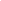 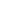 Position:  						Date: 			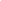 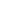 Once you have completed and signed this form, please sendyour completed form in Word-formatyour signed declaration as pdfyour organisation's logo in .png format with a transparent background by email to info@financeforbiodiversity.org.Full name of the organisationTotal assets (2021; in €; 1 bn = 1,000,000,000 / English billion)Weblink (English is advised)Name PositionE-mail addressPhone numberImpact member Collaborating memberSupporting memberCollaborating member plus:Actively contribute as a 
(co-)chair of a working group Or contribute to the advisory boardSupporting member plus:Actively contribute to the working group(s) and committee(s) of your choiceJointly gain essential knowledge of and expertise on biodiversity Co-develop publications with lessons learned and best practicesActively support of events and seminars on biodiversity and financeEngages other financial institutions to sign the PledgeUpdates on Pledge events, new signatories, launches and working group activities Newsletters with news and events on biodiversity and finance from signatories and partner organisationsPart of Pledge website and social media channelsIncluded in an annual progress reportParticipate in 2 conference calls per year with all other membersEstimated participation time as impact member: 4 to 8 hours per monthEstimated participation time as collaborating member: 2 to 4 hours per monthEstimated participation time as supporting member: 8 to 10 hours per yearTotal assetsImpact member Collaborating memberSupporting memberMore than €150 bn€6,500 per year€7,500 per year€8,500 per yearBetween €50 bn and €150 bn€5,000 per year€6,000 per year€7,000 per yearBetween €10 bn and €50 bn€4,000 per year€5,000 per year€6,000 per yearLess than €10 bn€3,500 per year€3,500 per year€3,500 per yearName PositionE-mail addressWorking group or committeeInterest in (co-) chairing?Name PositionE-mail addressPhone number Communications option Default optionDefault option plus:Your organisation will be mentioned specifically at the opening of the press release, and a CEO quote and contact details of your press officer will be included as wellQuote from your CEO will be included on the statements page Quote from your CEO will be spread through our social media channels (Twitter, LinkedIn)Your logo will be added to the websiteName of your organisation will be added to the signatories page and included at the bottom of the press releaseContribution: €2,800No financial contributionName PositionE-mail addressPhone numberLinkedInTwitterYouTubeOtherMedia nameName of contact personMedia typee.g. Newspaper, press agency, website, etc.Position of contact persone.g. Finance reporter, Chief Editor, etc.Coveragee.g. Country name, continent name, globalE-mail addressWeblink to media1[breaking?]2345678910